LEGO LOVERS CHALLENGE!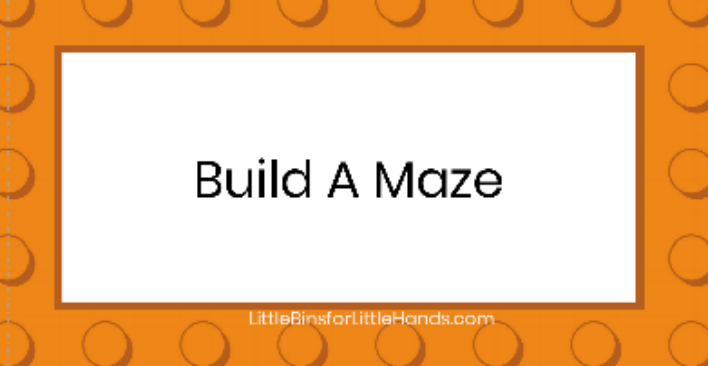 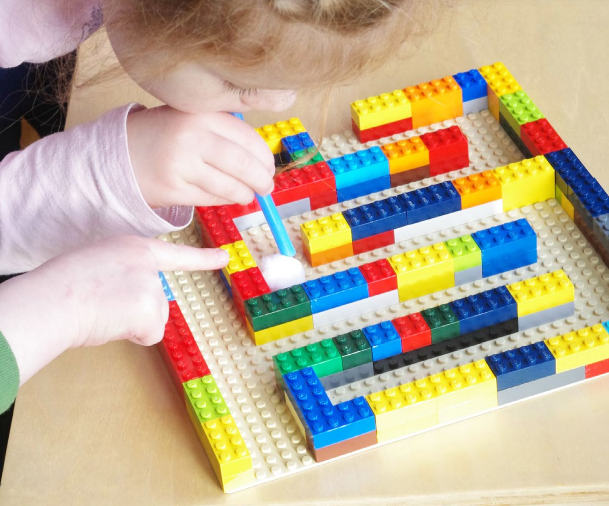 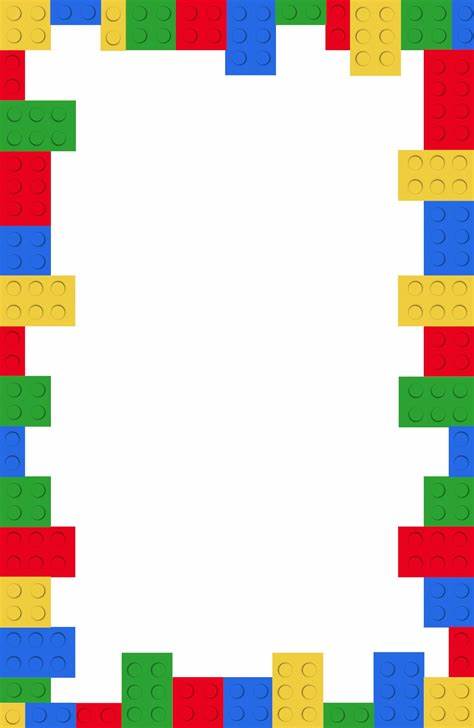 